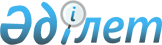 О внесении изменений в решение Тайыншынского районного маслихата от 8 февраля 2010 года № 182 "Об утверждении правил оказания жилищной помощи"
					
			Утративший силу
			
			
		
					Решение маслихата Тайыншинского района Северо-Казахстанской области от 5 ноября 2012 года N 57. Зарегистрировано Департаментом юстиции Северо-Казахстанской области 7 декабря 2012 года N 1983. Утратило силу решением маслихата Тайыншинского района Северо-Казахстанской области от 28 октября 2016 года № 30      Сноска. Утратило силу решением маслихата Тайыншинского района Северо-Казахстанской области от 28.10.2016 № 30 (вводится в действие по истечении десяти календарных дней после дня его первого официального опубликования).

      В соответствии с подпунктом 15) пункта 1 статьи 6 Закона Республики Казахстан от 23 января 2001 года "О местном государственном управлении и самоуправлении в Республике Казахстан", пунктом 2 статьи 97 Закона Республики Казахстан от 16 апреля 1997 года "О жилищных отношениях", постановлением Правительства Республики Казахстан от 30 декабря 2009 года № 2314 "Об утверждении Правил предоставления жилищной помощи" Тайыншинский районный маслихат РЕШИЛ:

      1. Внести в решение Тайыншинского районного маслихата "Об утверждении правил оказания жилищной помощи" от 8 февраля 2010 года № 182 (зарегистрировано в Реестре государственной регистрации нормативных правовых актов за № 13-11-172 от 18 марта 2010 года, опубликованных в газетах от 16 апреля 2010 года "Тайынша-Таңы" № 16, от 16 апреля 2010 года "Тайыншинские вести" № 16) следующие изменения:

      приложение к указанному решению изложить в новой редакции. 

      2. Настоящее решение вводится в действие по истечении десяти календарных дней после дня его первого официального опубликования.

 Правила оказания жилищной помощи 1. Общие положения      1. Жилищная помощь предоставляется за счет средств местного бюджета малообеспеченным семьям (гражданам), постоянно проживающим на территории Тайыншинского района на оплату:

      1) расходов на содержание жилого дома (жилого здания) семьям (гражданам), проживающим в приватизированных жилых помещениях (квартирах) или являющимся нанимателями (поднанимателями) жилых помещений (квартир) в государственном жилищном фонде;

      2) потребления коммунальных услуг и услуг связи в части увеличения абонентской платы за телефон, подключенный к сети телекоммуникаций, семьям (гражданам), являющимся собственниками или нанимателями (поднанимателями) жилища;

      3) арендной платы за пользование жилищем, арендованным местным исполнительным органом в частном жилищном фонде;

      4) стоимости однофазного счетчика электрической энергии с классом точности не ниже 1 с дифференцированным учетом и контролем расхода электроэнергии по времени суток проживающим в приватизированных жилых помещениях (квартирах), индивидуальном жилом доме.

      Расходы малообеспеченных семей (граждан), принимаемые к исчислению жилищной помощи, определяются как сумма расходов по каждому из вышеуказанных направлений. 

      2. Жилищная помощь оказывается по предъявленным поставщиками счетам на оплату коммунальных услуг на содержание жилого дома (жилого здания) согласно смете, определяющей размер ежемесячных и целевых взносов, на содержание жилого дома (жилого здания), а также счету на оплату стоимости однофазного счетчика электрической энергии с классом точности не ниже 1 с дифференцированным учетом и контролем расхода электроэнергии по времени суток, устанавливаемого взамен однофазного счетчика электрической энергии с классом точности 2,5, находящегося в использовании в приватизированных жилых помещениях (квартирах), индивидуальном жилом доме, за счет бюджетных средств лицам, постоянно проживающим на территории Тайыншинского района. 

      3. Жилищная помощь определяется как разница между суммой оплаты расходов на содержание жилого дома (жилого здания), потребление коммунальных услуг и услуг связи в части увеличения абонентской платы за телефон, подключенный к сети телекоммуникаций, арендной платы за пользование жилищем, арендованным местным исполнительным органом в частном жилищном фонде, стоимости однофазного счетчика электрической энергии с классом точности не ниже 1 с дифференцированным учетом и контролем расхода электроэнергии по времени суток проживающим в приватизированных жилых помещениях (квартирах), индивидуальном жилом доме, в пределах норм и предельно-допустимого уровня расходов семьи (граждан) на эти цели.

      Доля предельно-допустимых расходов является отношение предельно–допустимого уровня расходов семьи (гражданина) в месяц на содержание жилого дома (жилого здания), потребления коммунальных услуг и услуг связи в части увеличения абонентской платы за телефон, подключенный к сети телекоммуникаций, арендной платы за пользование жилищем, арендованным местным исполнительным органом в частном жилищном фонде, к совокупному доходу семьи (гражданина) для жителей Тайыншинского района устанавливается в размере 10 процентов.

      4. Уполномоченным органом по назначению жилищной помощи определено государственное учреждение "Отдел занятости и социальных программ Тайыншинского района Северо-Казахстанской области".

      5. Лица, имеющие в частной собственности более одной единицы жилья (квартиры, дома) или сдающие жилые помещения или транспортные средства в наем (аренду), утрачивают право на получение жилищной помощи.

      6. Площадь жилья, обеспечиваемая компенсационными мерами принимается в размере 18 квадратных метров на человека, для одиноко проживающих граждан не более 30 квадратных метров.

      Жилищная помощь не назначается семьям безработным, не зарегистрированных в службе занятости в качестве безработных, отказавшихся без уважительных причин от предложенной работы, в том числе на социальные рабочие места и общественные работы, от профобучения и переобучения, повышения квалификации, за исключением инвалидов всех групп и граждан находящихся на стационарном лечении более одного месяца, учащихся, студентов, слушателей, курсантов и магистрантов учебных заведений дневной формы, а также лиц, осуществляющих уход за инвалидами первой и второй группы, детьми-инвалидами до 18 лет, лицами старше восьмидесяти лет и детей до 7 лет.

      Жилищная помощь восстанавливается семье безработного со дня его трудоустройства, в том числе на социальное рабочее место или общественную работу, направления на профессиональную подготовку, переподготовку, повышение квалификации.

 2. Порядок оказания жилищной помощи      7. Для назначения жилищной помощи семья (гражданин) (далее – заявитель) обращается в уполномоченный орган, осуществляющий назначение жилищной помощи (далее - уполномоченный орган) представляет следующие документы:

      1) копию документа, удостоверяющего личность заявителя;

      2) копию правоустанавливающего документа на жилище;

      3) копию книги регистрации граждан;

      4) документы, подтверждающие доходы семьи. Порядок исчисления совокупного дохода семьи (гражданина Республики Казахстан), претендующей на получение жилищной помощи, определяется уполномоченным органом в сфере жилищных отношений;

      5) счета о размерах ежемесячных взносов на содержание жилого дома (жилого здания);

      6) счета на потребление коммунальных услуг;

      7) квитанцию-счет за услуги телекоммуникаций или копия договора на оказание услуг связи;

      8) счет о размере арендной платы за пользование жилищем, арендованным местным исполнительным органом в частном жилищном фонде, предъявленный местным исполнительным органом;

      9) квитанцию – счет стоимости однофазного счетчика электрической энергии с классом точности не ниже 1 с дифференцированным учетом и контролем расхода электроэнергии по времени суток проживающим в приватизированных жилых помещениях (квартирах), индивидуальном жилом доме.

      8. Документы предоставляются в копиях и подлинниках. Ответственное лицо в момент приема документов сверяет предоставленные копии с подлинниками документов и возвращает подлинники сразу же после проведения сверки.

      9. По результатам рассмотрения представленных документов уполномоченный орган в течение десяти календарных дней с момента сдачи документов заявителем выдает уведомление о назначении жилищной помощи на бумажном носителе, либо мотивированный ответ об отказе в предоставлении государственной услуги на бумажном носителе.

 3. Исчисления совокупного дохода семьи (гражданина), претендующей на получение жилищной помощи      10. Совокупный доход семьи (гражданина), претендующей на получение жилищной помощи, исчисляется уполномоченным органом по назначению и выплате жилищной помощи за квартал, предшествовавший кварталу обращения за назначением жилищной помощи на основании приказа Председателя Агенства Республики Казахстан по делам строительства и жилищно–коммунального хозяйства от 5 декабря 2011 года № 471 "Об утверждении Правил исчисления совокупного дохода семьи (гражданина), претендующей на получение жилищной помощи, а также на предоставление жилища из государственного жилищного фонда или жилища, арендованного местным исполнительным органом в частном жилищном фонде" (зарегистрирован в Реестре государственной регистрации нормативных правовых актов за № 7412).

 4. Финансирование и выплата      11. Финансирование выплат жилищной помощи осуществляется в пределах средств, предусмотренных в бюджете района на соответствующий финансовый год.

      12. Выплата жилищной помощи осуществляется через отделения банков второго уровня путем перечисления начисленных сумм на лицевые счета получателей.


					© 2012. РГП на ПХВ «Институт законодательства и правовой информации Республики Казахстан» Министерства юстиции Республики Казахстан
				
      Председатель сессии

А. Рафальский

      Секретарь Тайыншинского 
районного маслихата

К. Шарипов

      СОГЛАСОВАНО:
Начальник
Государственного учреждения
"Отдел занятости и 
социальных программ 
Тайыншинского района
Северо- Казахстанской области"
5 ноября 2012 года

Ю. Солунина

      Государственное учреждение
"Отдел экономики и финансов"
5 ноября 2012 года

Б. Сарсембаев

      Государственное учреждение
"Отдел жилищно- коммунального
хозяйства, пассажирского
транспорта и автомобильных
дорог"
5 ноября 2012 года

М. Баймагамбетов
Приложение к решению Тайыншинского районного маслихата от 05 ноября 2012 года № 57 Утверждены решением маслихата от 8 февраля 2010 года № 182